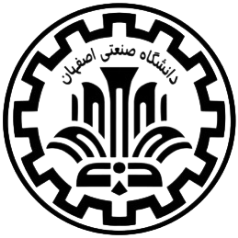 Isfahan University of TechnologySwiss DeskFor Academic Members Use ONLY Bilateral research collaboration with Switzerland 2017-2020Iranian-Swiss Joint Research Collaboration Workshop at Isfahan University of Technology, Iran, 9 May 2018Registration form: Please complete the form and send it back to us via following email address: swiss.desk2018@gmail.com before April 20, 2018.I would like to attend: ⃝ Morning Session ⃝ Afternoon Sessions⃝ Morning Session: (May 9, 2018- 9:00am – 12:00) includes Introduction on various grant opportunities (Mobility grants, Seed Money Grants, Bridging Grants, Symposia and Workshops and Innovation Partnership Grants).⃝ Afternoon Sessions: (14:00 – 17:30)⃝ I already have experience in research collaboration with Switzerland (if so, please specify here: …).If you have already prepared a proposal for mutual collaboration, please specify the title.----------------------------------------------------------------------------------------------------------------------------------Personal details and home institution of the applicant in IranPersonal details and home institution of the applicant in IranSurnameFirst name(s)Date of birth GenderTitleAcademic degree Current position Home institution Address at home institution in IranPostcode, CityEmail Phone number(s)    I would like to contribute to the following break- out session(s): The Switzerland Desk (Isfahan University of Technology) and the Leading House Asia & Iran (ZHAW) undertake to organize as many of the break-out sessions proposed below as possible. We rely on your careful selection of your first and second choices to develop a programs that is both relevant and feasible.     I would like to contribute to the following break- out session(s): The Switzerland Desk (Isfahan University of Technology) and the Leading House Asia & Iran (ZHAW) undertake to organize as many of the break-out sessions proposed below as possible. We rely on your careful selection of your first and second choices to develop a programs that is both relevant and feasible.     I would like to contribute to the following break- out session(s): The Switzerland Desk (Isfahan University of Technology) and the Leading House Asia & Iran (ZHAW) undertake to organize as many of the break-out sessions proposed below as possible. We rely on your careful selection of your first and second choices to develop a programs that is both relevant and feasible.     I would like to contribute to the following break- out session(s): The Switzerland Desk (Isfahan University of Technology) and the Leading House Asia & Iran (ZHAW) undertake to organize as many of the break-out sessions proposed below as possible. We rely on your careful selection of your first and second choices to develop a programs that is both relevant and feasible.     I would like to contribute to the following break- out session(s): The Switzerland Desk (Isfahan University of Technology) and the Leading House Asia & Iran (ZHAW) undertake to organize as many of the break-out sessions proposed below as possible. We rely on your careful selection of your first and second choices to develop a programs that is both relevant and feasible. Industry 4.0Information technology and robotics in industrial manufacturing ⃝ 1st choice ⃝ 1st choice  ⃝2nd choice Industry 4.0The next level of automation in agriculture ⃝ 1st choice ⃝ 1st choice  ⃝2nd choice Industry 4.0Better harnessing of human capital through skills development⃝1st choice ⃝1st choice ⃝2nd choice Industry 4.0Mechanical engineering ⃝1st choice ⃝1st choice ⃝2nd choice Industry 4.0Material sciences and engineering ⃝1st choice ⃝1st choice ⃝2nd choice Industry 4.0Electrical engineering ⃝1st choice ⃝1st choice ⃝2nd choice EnvironmentEnvironmental science and sustainability⃝1st choice  ⃝2nd choice   ⃝2nd choice EnvironmentEnvironmental economics ⃝1st choice   ⃝2nd choice   ⃝2nd choice Privatisation/Entre-preneurshipFrugal innovation⃝1st choice   ⃝2nd choice   ⃝2nd choice Privatisation/Entre-preneurshipFrugal business modelling ⃝1st choice   ⃝2nd choice   ⃝2nd choice MedicineResearch in human medicine and science ⃝1st choice   ⃝2nd choice   ⃝2nd choice MedicineResearch in veterinary medicine and science ⃝1st choice   ⃝2nd choice   ⃝2nd choice 